Приёмы работы с текстом на уроках литературного чтения «Люди перестают мыслить, когда перестают читать» (Д. Дидро).В современное время особое внимание уделяется умениям смыслового чтения и работе с текстом.  Я использую следующие виды работ с текстом на уроках литературного чтения:1.Чтение всего текста (первичное, ознакомительное).2.Чтение, деление на смысловые части. Составление плана (цитатный, вопросный, картинный, из повествовательных предложений).3.Чтение по готовому плану.4.Виды пересказа: подробный, краткий, выборочный, творческий.Творческий пересказ - пересказ, предполагающий передачу содержания услышанного, увиденного или прочитанного с какими-либо изменениями:добавить, что могло предшествовать той ситуации, которая изображена в произведении;придумать, как могли разворачиваться события дальше;изменить рассказчика (если повествование ведётся от 3-го лица , то пересказ будет строиться от 1-го лица; повествование строится с точки зрения рассказчика, а пересказ — от лица главного героя или другого персонажа).5.Восстановление деформированного текста.6.Инсценирование текста или отрывка.7.Выборочное чтение (с определённым заданием).8.Чтение в лицах.9.«Жужжащее чтение».10.Чтение цепочкой по предложению.11.Чтение абзацами.12.Чтение с пометками.13.Чтение с остановками.14.Чтение по группам.15.Комбинированное чтение (учитель + учащиеся хором)16.«Живая картинка» (один читает, другой мимикой лица реагирует на услышанное)17.Чтение с целью нахождения подходящего отрывка к рисунку.18.Чтение с целью нахождения отрывка, который поможет ответить на вопрос. Нахождение предложения или отрывка, отражающего главную мысль текста.В своей работе использую приёмы, направленные на развитие смыслового чтения.Приём «Верные и неверные утверждения»Этот приём может быть началом урока. Учитель предлагает ряд утверждений по определённой теме. Учащиеся выбирают «верные» утверждения, полагаясь на собственный опыт или интуицию. На стадии рефлексии возвращаемся к этому приёму, чтобы выяснить, какие из утверждений были верными.Приём «Найди ошибку»Учитель заранее создаёт текст, содержащий ошибочную информацию, и предлагает учащимся выявить допущенные ошибки.Учащиеся анализируют предложенный текст, пытаются найти ошибки, аргументируют свои выводы. После изучения нового материала возвращаются к тексту и исправляют те ошибки, которые не удалось выявить в начале урока. Приём «Толстые и тонкие вопросы»Приём может быть использован на любой стадии урока:на стадии вызова – это вопросы до изучения темы;на стадии осмысления – вопросы по ходу чтения, слушания;на стадии рефлексии (размышления) – демонстрация понимания пройденного.«Толстые» вопросы – вопросы, требующие размышления, привлечения дополнительных знаний, умений анализировать.«Тонкие» вопросы – вопросы, требующие односложного ответа.Приём «Ромашка Блума» «Ромашка» состоит из лепестков, каждый из которых содержит определенный тип вопроса. Таким образом, сколько лепестков - столько вопросов: Простые вопросы. Уточняющие вопросы. Интерпретационные вопросы. Творческие вопросы. «Что?», «Когда?», «Где?», «Как?», «То есть ты говоришь, что…?», «Если я правильно понял, то …?», «Что изменилось бы ...», «Что будет, если ...?»Приём «Прогнозирование»Предположить содержание произведения по заглавию, иллюстрации, отрывку.Например, при изучении рассказа К.Г. Паустовского «Кот – ворюга» в 3 классе детям было предложено задание: спрогнозируй сюжет, используя название рассказа, начало и концовку. Ответы были самые разные. Дети любят фантазировать.Приём «Создание диафильма»Дети изображают сюжеты прочитанного произведения. Детские рисунки размещаются на специальных листках – кадрах. По мере составления диафильма рисунки располагаются на доске на кадровой ленте. Приём «Стилистический эксперимент»В отрывке из стихотворения, записанного на доске, пропущены слова.Предлагаю детям, не читая стихотворение, заполнить пропуски. После ознакомления, возвращаемся к заданию и выясняем, кто оказался ближе к автору.Приём «Кластер»Кластер оформляется в виде грозди. В центре располагается основное понятие, мысль, по сторонам обозначаются крупные смысловые единицы, соединенные с центральным понятием прямыми линиями. Это могут быть слова, словосочетания, предложения, выражающие идеи, мысли, факты, образы, ассоциации, касающиеся данной темы. 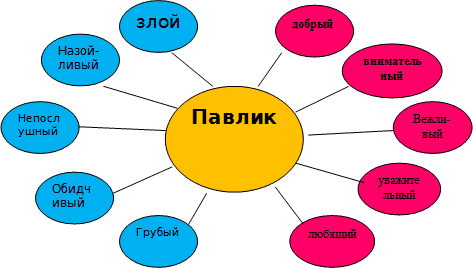 Например, при изучении «Сказки о жабе и розе» В.М. Гаршина предлагаю детям подобрать слова, которые описывают, характеризуют героев.Вот что получается:Жаба – злая, безобразная, ленивая, настойчивая.Роза – нежная, робкая, мечтательная, прекрасная, добрая, чувствительная.Данные приёмы помогают глубже проникнуть в произведение, вызывают сочувствие героям, становятся средством выражения собственного отношения к прочитанному. Научиться складывать из букв слова и овладеть техникой чтения еще не значит стать читателем. Истинное чтение – это чтение, которое, по словам М. Цветаевой «есть соучастие в творчестве».Уметь читать - это значит понимать смысл слова, видеть его тончайшие оттенки. Только тот ученик читает, в сознании которого слово играет, трепещет, переливается яркими красками и мелодиями окружающего мира. Чтение – это окошко, через которое дети видят, познают мир и самих себя. 